KLASA VII           03.06.2020r.04.06.2020r.Temat: MOJA MAŁA OJCZYZNA.1. Przeczytaj uważnie temat lekcji ze stron 206- 211.W tym dziale nie będziemy pisali sprawdzianu, natomiast wykonamy kilka prac na ocenę. Możecie z ich tematami zaznajomić się w podręczniku na stronie 202 – ćwiczenia 1,2,3.W tym tygodniu podczas lekcji proszę abyście wykonali zadanie 3 ze strony 202 ( podręcznik ).Czekam na pozostałe zadnia z tego działu 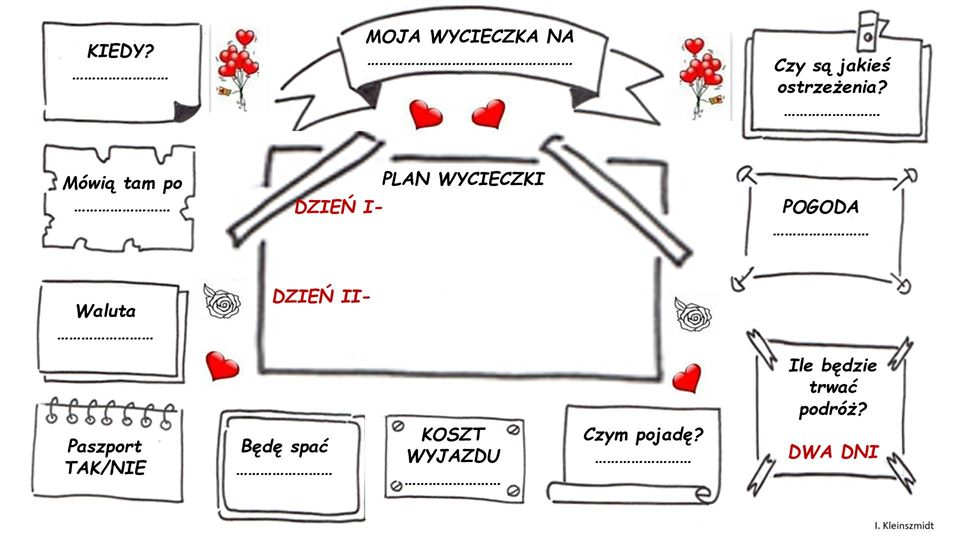 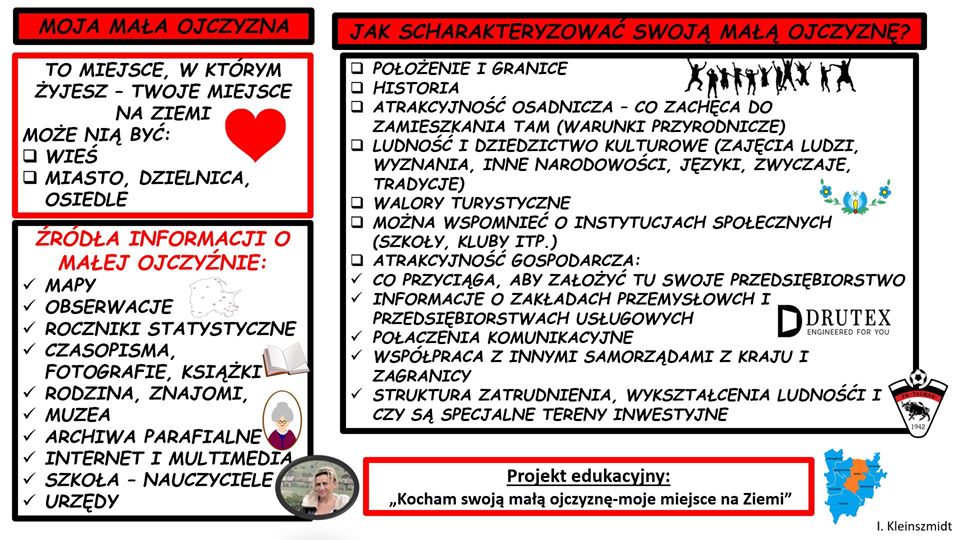 